Returns Form Please complete the entire from in order to receive a refund Name:  Order no:  Date Ordered:  Date Returned: 	QTY 	ITEM 	SIZE 	COLOUR 	REASON FOR RETURN HOW TO RETURN YOUR ITEM: Returns must be received by our returns department within 14 days of delivery. Items returned outside this period will NOT be accepted so please allow enough time for your return to reach us within the 14 day returns period. 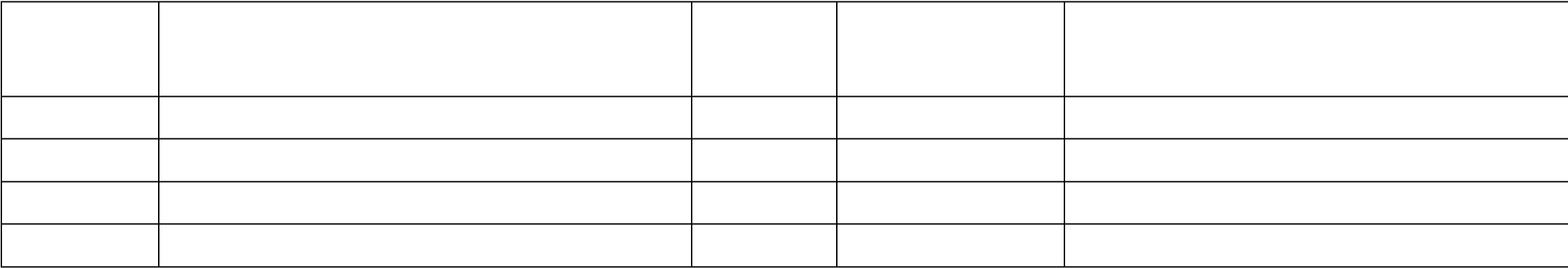 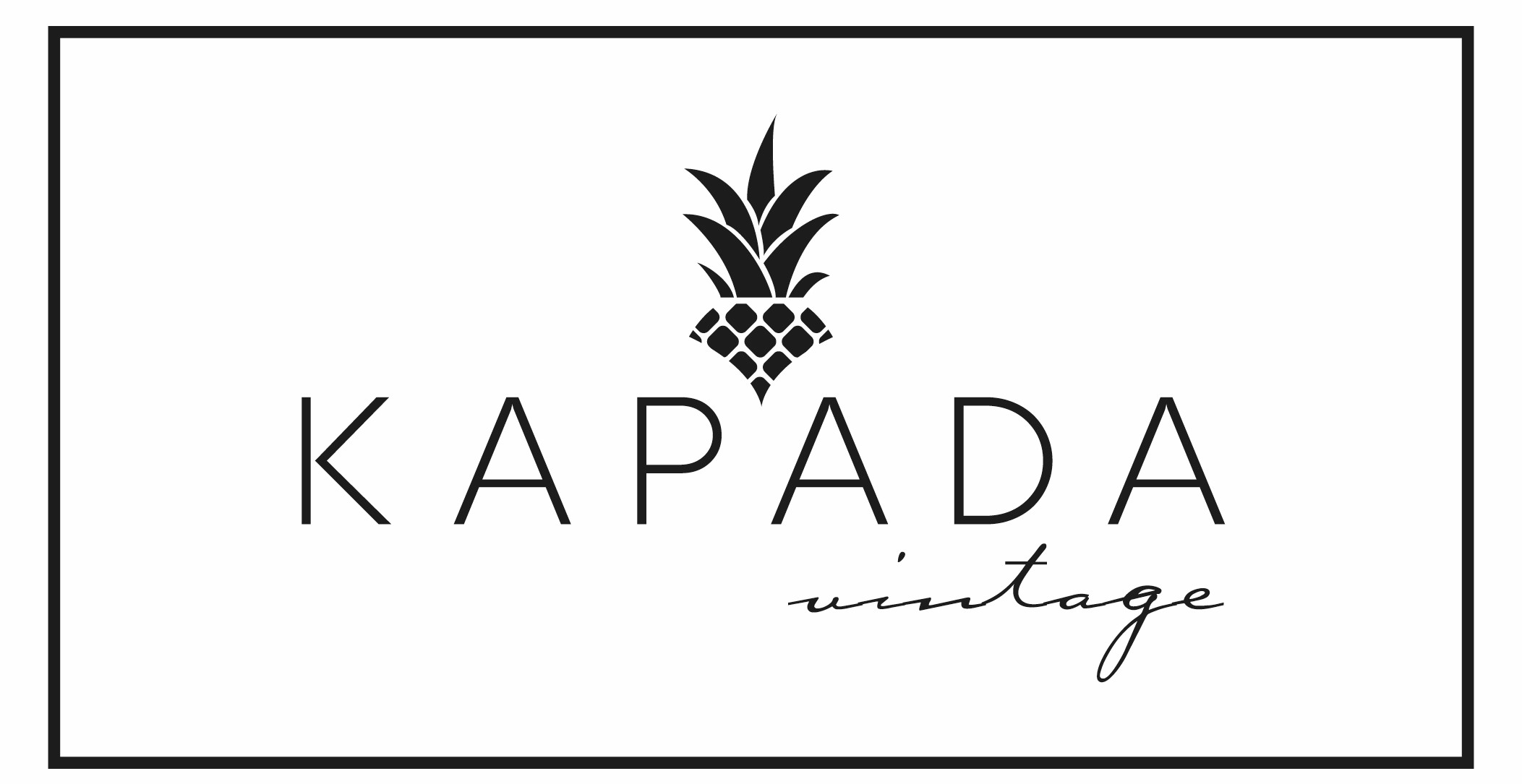 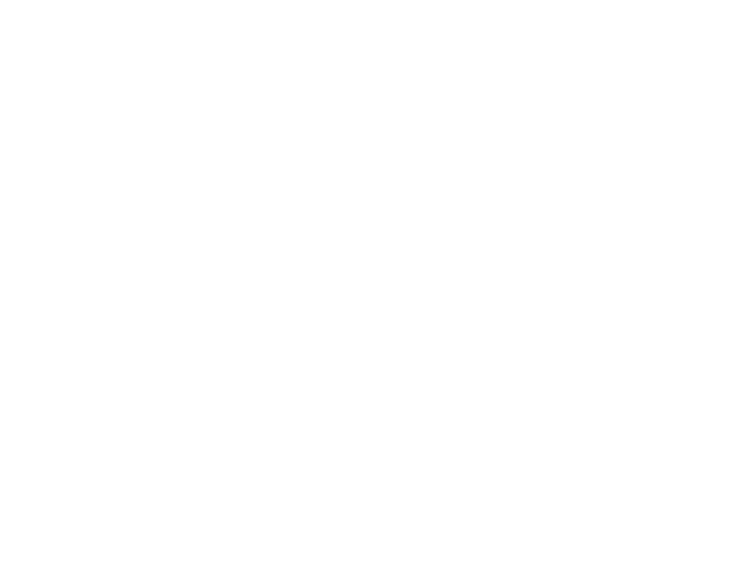 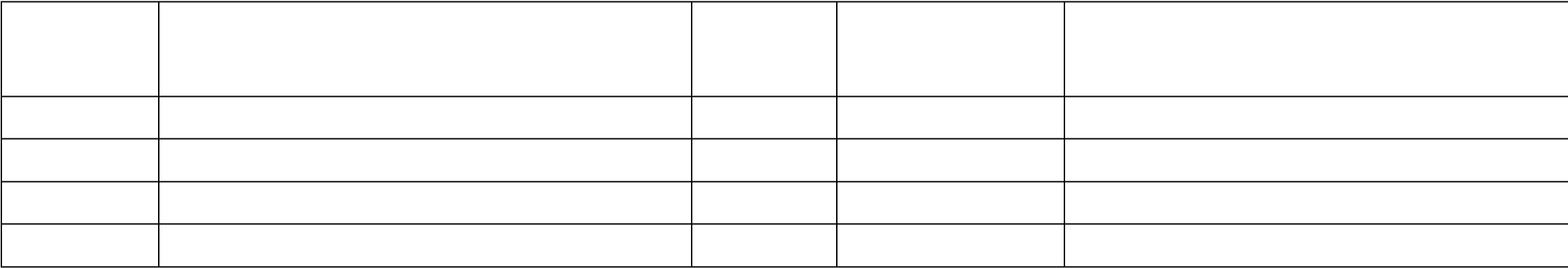 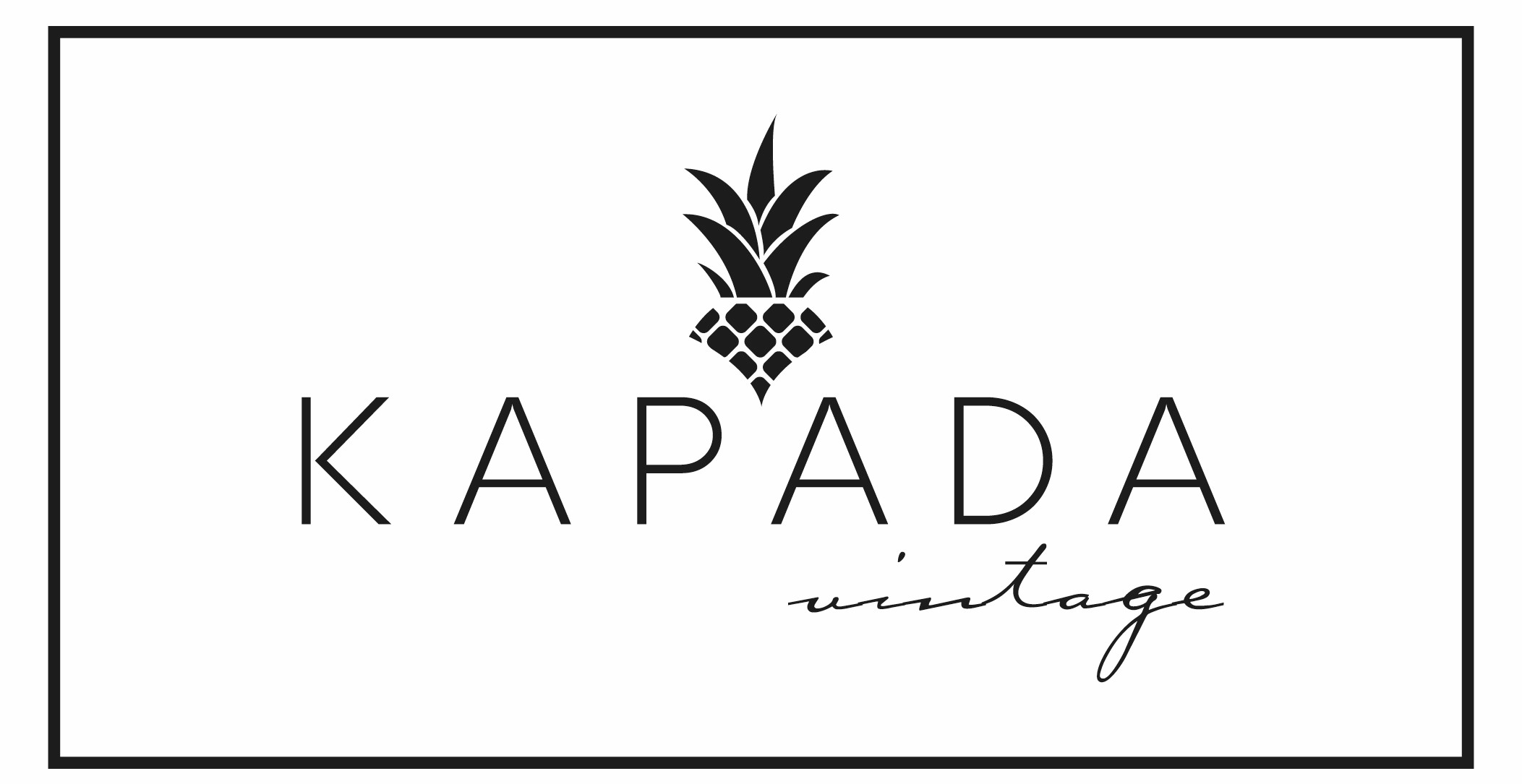 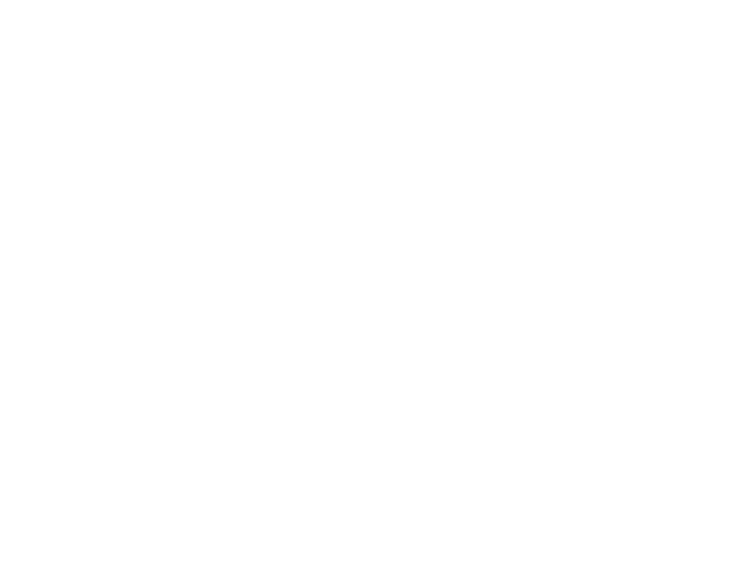 Complete this returns form and include this with your return. Note: if this form is not completed with your name and order number we will not process your return. Attach the returns address label at the bottom of this form to the outside of your package and ensure you have paid for the appropriate method of post to return your item to us.  We strongly recommend you obtain proof of postage (a postage receipt) from the post office (this is free), or that you return your parcel using a signed for or special delivery service. We cannot be held responsible, and will not issue refunds, for returned items that do not reach us. Send the unworn item(s) back to us, in the original packaging with all tags intact.  Once we have received and verified your returned item(s), we will process the refund. You will be notified by email that your item(s) have been received safely and that a refund will be processed.  Please allow up to 10 working days for monies being refunded to show on your credit card statement. …………………………………………………………………………………………………………………………KAPADA Vintage 	Please affix sufficient postage Returns 66 Devizes RoadOld Town Swindon Wiltshire SN14BDUNITED KINGDOM ……………………………………………………………………………………	…………………………………… 	Page 1 of 2 Kapada Vintage Returns Form Any other comments: ……………………………………………………………………………………………………………………………………………………………………………………………………………………………………………………………… IMPORTANT RETURNS INFORMATION: §Items must be returned with the KAPADA Vintage tag attached and in their original packaging. §Any items returned worn, with marks or stains and/or odour (e.g. perfume or deodorant), washed, or handled inappropriately will be returned to the customer at their expense. 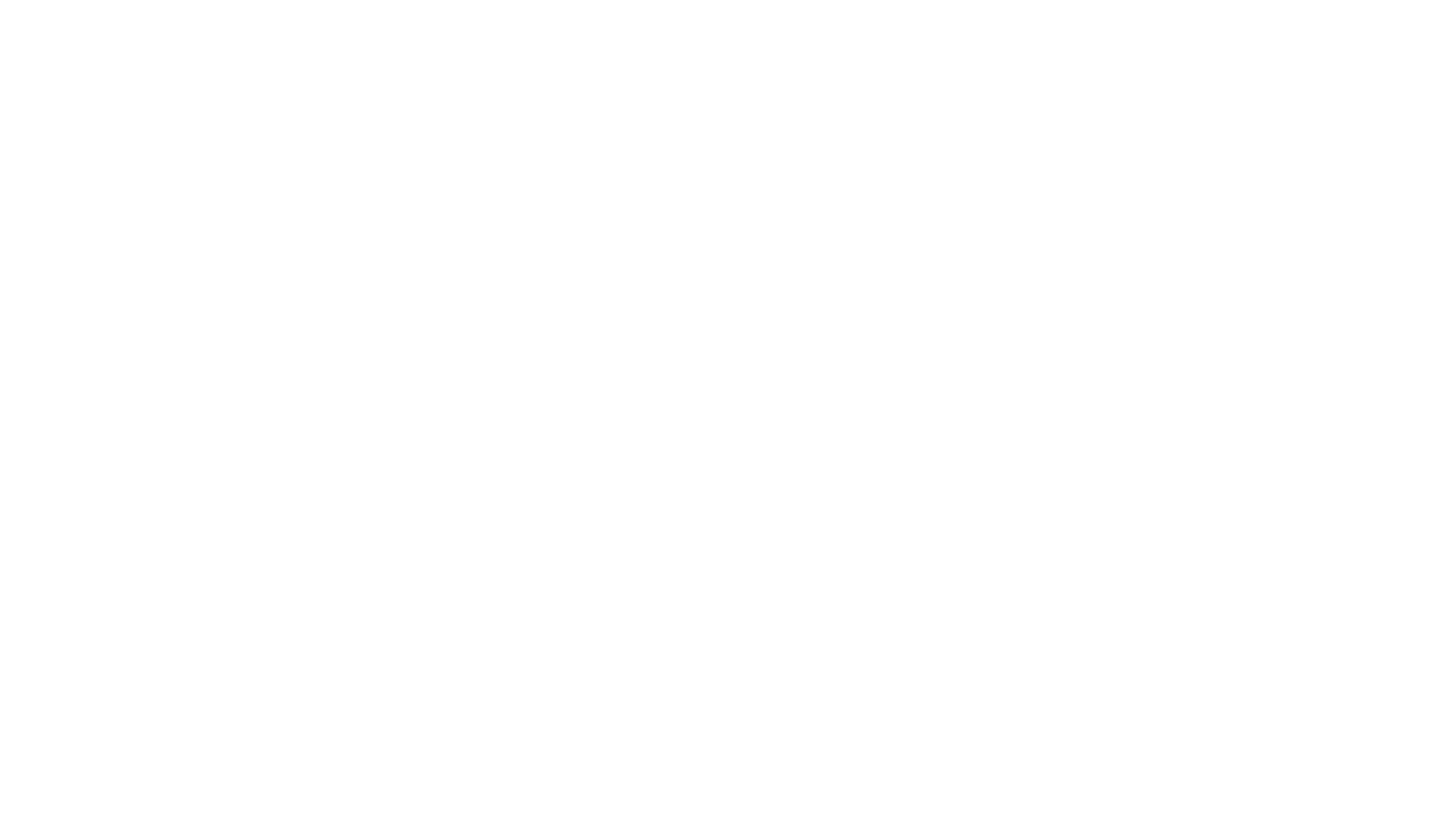 §The customer is responsible for ensuring that returned items are suitably packaged to protect them in transit.  §Please email returns@kapadavintage.co.uk for any returns enquiries. §For more information, please see our delivery and returns policy at www.kapadavintage.co.uk Page 2 of 2 